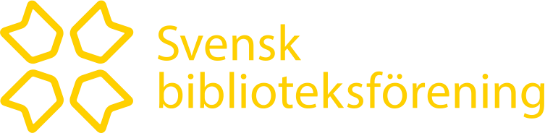 Årsmöte Regionförening Skåne 2022-03-17FöredragningslistaÅrsmötets öppnandeFastställande av föredragningslistaUpprättande av röstlängdFråga om mötets behöriga utlysandeVal av mötesfunktionärer (mötesordförande, mötessekreterare, 2 justeringspersoner tillika rösträknare)Granskning av framlagda verksamhetsberättelser och ekonomiska berättelser för föregående verksamhetsår och beslut med anledning av dessa Ställningstaganden i fråga om motioner och förslag Fråga §12 från årsmöte 2020 Frågande om bildande av regionavdelning i SkåneVal av styrelse enl. § 5 i regionföreningens stadgarVal av en revisor och en suppleant för denna Val av valberedning varav en sammankallande Fastställande av föreningens handlingsprogram och verksamhetsinriktning Fastställande av budget Övriga frågorÅrsmötets avslutande